Aircraft Airframe Maintenance, Certificate of Achievement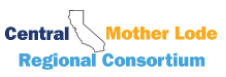 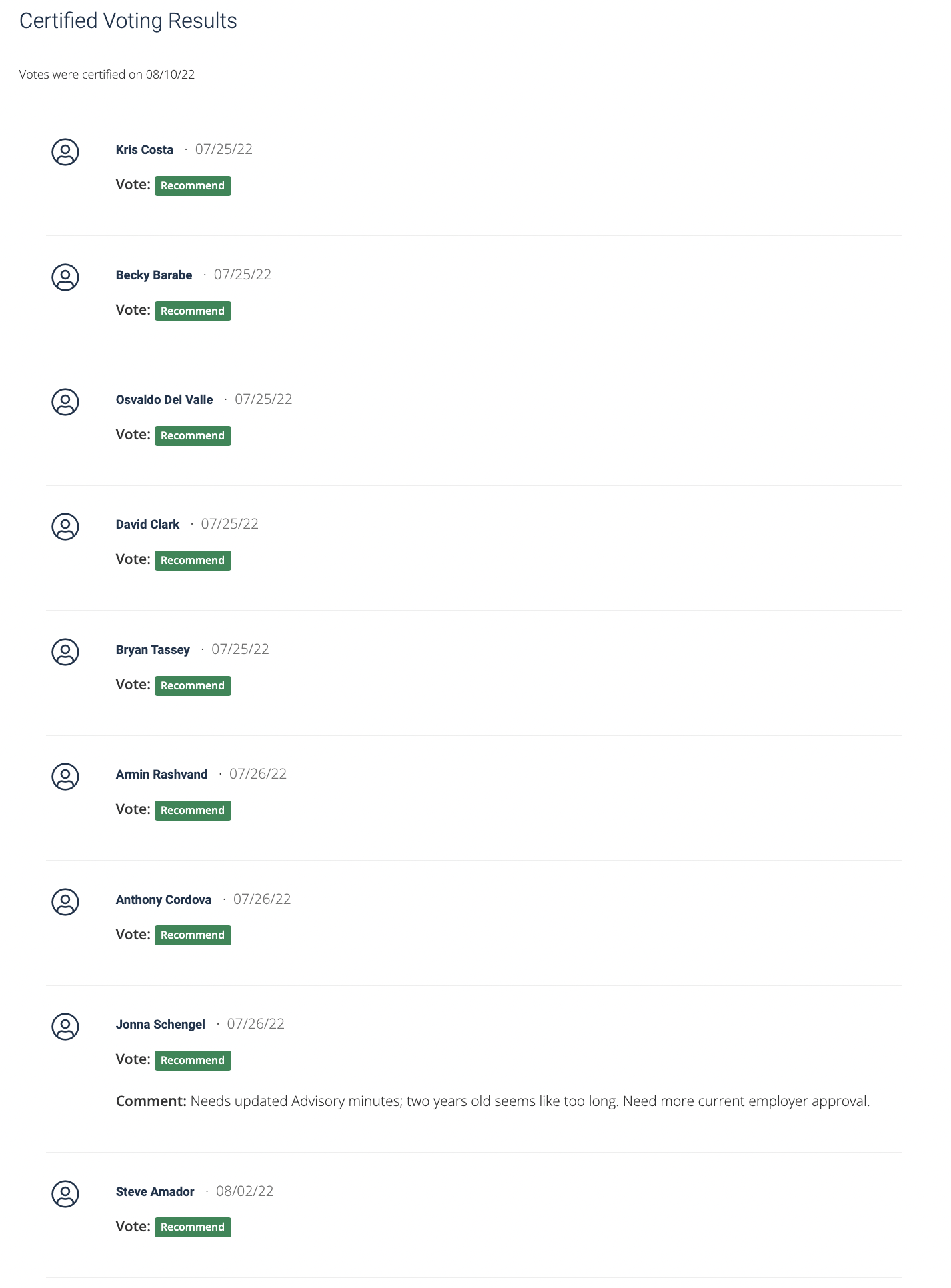 